1.A     TechnológiaPrílohyÚloha:   Vypracujte odpovede do zošita, odfoťte a pošlite.Prečo sa k jedlu pridáva príloha?Dopíšte vhodné  prílohyk mäsu na smotane podávame  ......................................................k vyprážanému mäsu podávame  .....................................................k rybám podávame   ........................................................................Vypíšte prílohy:                         pondelok  .................................................                         utorok .....................................................                         streda .....................................................                         štvrtok ....................................................                         piatok ......................................................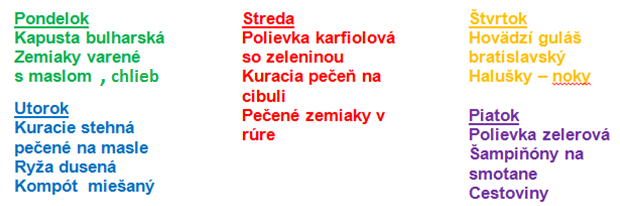 Čo potrebujeme  na  zemiakovú kašu?Vymenujte suroviny na zemiakové placky.Načo sa používa tarhoňa?Z akých zemiakov pripravujeme lokše?1.A    TechnológiaÚloha č. 1: prepíšte text            Vegetariánske a vegánske stravovanieVegetariánstvo je forma výživy ľudíkonzumuje sa iba rastlinná strava (obilniny, strukoviny, ovocie, zelenina, orechy, semienka a rastlinné oleje)odmietajú jesť mäso k úcty ku zvieratámkonzumujú živočíšne produkty – vajcia, med, syry, tvaroh, jogurty, smotanu Nevýhody:môže spôsobiť anémiu (chudokrvnosť), poruchy menštruačného cyklu a iné problémy (vypadávanie vlasov, lámanie nechtov)nebezpečné pre deti, tehotné a dojčiace ženyVegánstvokonzumuje sa iba rastlinná stravanekonzumujú živočíšne produkty – vajcia, med, syry, tvaroh, jogurty, smotanu Úloha č.2:  odpovedzte na otázky Kto je  vegetarián?Vymenujte živočíšne produkty.Ako sa volá človek, ktorý odmieta  jesť živočíšne produkty?Napíšte denné menu (raňajky, obed, večera), ktoré by ste pripravili pre vegetariána.Čo je to anémia?Je vhodný  sójový  syr  pre vegetariánov?Ako roztopíme stuhnutý med vo fľaši?Úloha č. 3: odfoťte a pošlite1.A  TechnológiaÚloha č. 1: Opíšte text do zošita.Prílohy z múkyCharakteristika:pripravujú sa z múky - hladká, polohrubá, hrubá, krupica, škrob...vhodné  k mäsitými i bezmäsitým jedlámvaria sa vo  vode alebo na pare	Druhy príloh z múky:knedlehaluškycestovinyKnedľa kysnutá, parenápripravuje sa z kysnutého cestapoužíva sa hrubá múkapo vykysnutí sa cesto vytvarujeme na tvar knedle a varí na parepo uvarení popichať špajľou,  aby unikla parapovrch namastiť olejomťažšie stráviteľnáÚloha č. 2:  pozrite si video, vypracujte otázkyVideo:   youtube  /  Domáca parená knedľa ...Ktoré suroviny  potrebujeme?Ako dlho necháme kysnúť kvások?Na koľko časti rozdelíme cesto?Ako dlho paríme?Úloha č. 3: Pomenujte cestoviny na obrázku.  (penne, farfalle, fusilli)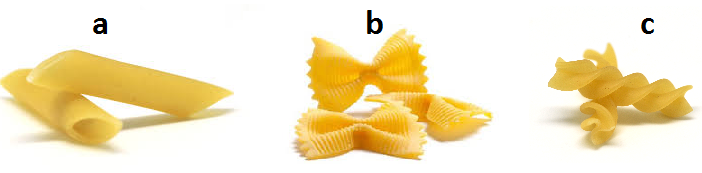 Úloha č. 4:  Odfoťte a pošlite.